GACETA MUNICIPALNo. 102, OCTUBRE 2018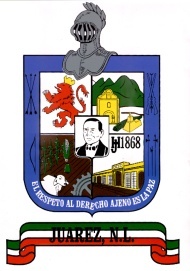 AYUNTAMIENTO DEJUÁREZ, N.L.GOBIERNO MUNICIPAL 2015-2018CONTENIDOACUERDOS CORRESPONDIENTES A LA NONAGÉSIMA PRIMERASESIÓN CON CARÁCTER DE SOLEMNEDEL DÍA 05 DE OCTUBRECORRESPONDIENTES A LA NONAGÉSIMA SEGUNDASESIÓN CON CARÁCTER DE ORDINARIADEL DÍA 10 DE OCTUBRE	TERCER INFORME DE GOBIERNO 2015-2018DICTAMEN DE LA COMISIÓN DE GOBERNACIÓN, REGLAMENTACIÓN Y MEJORA REGULATORIA RELATIVO AL NOMBRAMIENTO DEL NUEVO TITULAR DE LA CONTRALORÍA MUNICIPAL DE JUÁREZ, NUEVO LEÓN.DICTAMEN DE LA COMISIÓN DE GOBERNACIÓN, REGLAMENTACIÓN Y MEJORA REGULATORIA RELATIVO AL ACUERDO DELEGATORIO DE FACULTADES A LOS FUNCIONARIOS QUE SE MENCIONAN.La GACETA MUNICIPAL, es una publicación del Ayuntamiento de Juárez, Nuevo León, elaborada en la Dirección Política de la Secretaría del Ayuntamiento, ubicada en Zaragoza y Benito Juárez s/n, Planta Alta, Centro, Juárez, N.L. Teléfono 1878-8000 ext. 149.ACUERDOSSESIÓN SOLEMNE05 DE OCTUBRE DE 2018ACTA 091ACUERDO UNO.- POR UNANIMIDAD DE VOTOS DE LOS EDILES PRESENTES, SE APRUEBA Y AUTORIZA EL ORDEN DEL DÍA PARA EL QUE FUE CONVOCADA ESTA SESIÓN SOLEMNE.ACUERDO DOS.- POR UNANIMIDAD DE VOTOS DE LOS EDILES PRESENTES, SE APRUEBA Y AUTORIZA LA DISPENSA DE LA LECTURA DEL ACTA ANTERIOR.ACUERDO TRES.- POR UNANIMIDAD DE VOTOS DE LOS EDILES PRESENTES, SE APRUEBA Y AUTORIZA EL CONTENIDO DEL ACTA ANTERIOR.SESIÓN ORDINARIA10 DE OCTUBRE DE 2018ACTA 092ACUERDO UNO.- CON DIECISÉIS VOTOS A FAVOR, SE APRUEBA Y AUTORIZA POR UNANIMIDAD DE VOTOS DE LOS EDILES PRESENTES EL ORDEN DEL DÍA PARA LA PRESENTE SESIÓN.ACUERDO DOS.- CON DIECISÉIS VOTOS A FAVOR, SE APRUEBA Y AUTORIZA POR UNANIMIDAD DE VOTOS DE LOS EDILES PRESENTES LA DISPENSA DE LA LECTURA DE LAS ACTAS DE LAS SESIONES 90 Y 91.ACUERDO TRES.- CON DIECISÉIS VOTOS A FAVOR Y POR UNANIMIDAD DE VOTOS DE LOS EDILES PRESENTES SE APRUEBA Y AUTORIZA EL CONTENIDO DE LAS ACTAS 90 Y 91.ACUERDO CUATRO.- CON DIECISÉIS VOTOS A FAVOR, SE APRUEBA Y AUTORIZA POR UNANIMIDAD DE VOTOS DE LOS EDILES PRESENTES LA DISPENSA DE LA LECTURA COMPLETA DE  LOS DICTÁMENES A TRATAR EN LA PRESENTE SESIÓN DE CABILDO, PARA PROCEDER A DAR LECTURA AL PROEMIO Y PUNTO DE ACUERDO DE LOS MISMOS.ACUERDO CINCO.- CON DIECISÉIS VOTOS A FAVOR, Y POR UNANIMIDAD DE VOTOS DE LOS EDILES PRESENTES, EL R. AYUNTAMIENTO DE JUÁREZ, NUEVO LEÓN, EN BASE A SUS ATRIBUCIONES ESTABLECIDAS EN EL ARTÍCULO 115 DE LA CONSTITUCIÓN POLÍTICA DE LOS ESTADOS UNIDOS MEXICANOS, ARTÍCULOS 118 Y 130 DE LA CONSTITUCIÓN POLÍTICA DEL ESTADO LIBRE Y SOBERANO DE NUEVO LEÓN, CON RELACIÓN EN LO DISPUESTO EN EL ARTÍCULOS 33 FRACCIÓN I INCISO D) Y DEMÁS RELATIVOS DE LA LEY DE GOBIERNO MUNICIPAL DEL ESTADO DE NUEVO LEÓN, EN RELACIÓN CON LO ESTABLECIDO EN LOS DIVERSOS 22, 25 FRACCIÓN I INCISO A) Y DEMÁS RELATIVOS DEL REGLAMENTO INTERIOR DEL AYUNTAMIENTO DE JUÁREZ, NUEVO LEÓN, APRUEBA Y AUTORIZA LA PROPUESTA PRESENTADA POR EL C. PRESIDENTE MUNICIPAL LIC. HERIBERTO TREVIÑO CANTÚ, PARA EL NOMBRAMIENTO DEL TITULAR DE LA CONTRALORÍA MUNICIPAL EN LOS SIGUIENTES TÉRMINOS:PRIMERO: A propuesta del Presidente Municipal, se nombra como titular de la Contraloría Municipal al C. Lic. José Manuel Valdez Salazar.SEGUNDO: Gírense las instrucciones a la Secretaría de Administración y a la Dirección de Recursos Humanos fin de que por su conducto se realicen las gestiones correspondientes a que haya lugar.TERCERO: Gírense las instrucciones a la Secretaría del Ayuntamiento a fin de que por su conducto se publique el presente acuerdo en base a lo establecido en los artículos 64, 65 y 66 de la Ley de Gobierno Municipal vigente en la entidad.ACUERDO SEIS.- CON DIECISÉIS VOTOS A FAVOR, Y POR UNANIMIDAD DE VOTOS DE LOS EDILES PRESENTES, CON FUNDAMENTO EN LO ESTABLECIDO EN EL ARTÍCULO 115 DE LA CONSTITUCIÓN POLÍTICA DE LOS ESTADOS UNIDOS MEXICANOS, ARTÍCULOS 118 Y 130 DE LA CONSTITUCIÓN POLÍTICA DEL ESTADO LIBRE Y SOBERANO DE NUEVO LEÓN, EN RELACIÓN EN LO DISPUESTO EN LOS ARTÍCULOS 33 FRACCIÓN I INCISO B) DE LA LEY DE GOBIERNO MUNICIPAL DEL ESTADO DE NUEVO LEÓN, ASÍ COMO CON LO ESTABLECIDO EN LOS DIVERSOS 2, 25 FRACCIÓN I INCISO A), 40 Y DEMÁS RELATIVOS DEL REGLAMENTO INTERIOR DEL AYUNTAMIENTO DE JUÁREZ, NUEVO LEÓN,  EL AYUNTAMIENTO DE JUÁREZ, NUEVO LEÓN APRUEBA Y AUTORIZA POR MAYORÍA DE VOTOS DE LOS EDILES PRESENTES DICTAMEN DE LA COMISIÓN DE GOBERNACIÓN, REGLAMENTACIÓN Y MEJORA REGULATORIA RELATIVO AL ACUERDO DELEGATORIO DE FACULTADES A FAVOR DE LOS FUNCIONARIOS QUE SE INDICAN, EN LOS SIGUIENTES TÉRMINOS: PRIMERO.- Se delega a los CC. Licenciados, Delfino Tamez Cisneros,  Igraine Ariana Enríquez Hernández, Reyna Ivette Contreras Palomares y Fabiola Abigail Mora Silva, mismos que el primero depende de la Secretaría de la Seguridad Pública y las restantes de la Secretaría del Ayuntamiento de Juárez, Nuevo León, llevar a cabo las funciones de la defensa legal de todos los procedimientos o juicios en las materias de amparo, penal, civil, laboral, mercantil, administrativa, fiscal y de cualquier otro orden o materia, en los que sea parte el Ayuntamiento, alguno de sus integrantes con motivo de su función pública o algunas de sus dependencias y entidades administrativas; elaborar los escritos y promociones que deban interponer las distintas dependencias y entidades administrativas de la administración pública municipal, respecto a controversias constitucionales, juicios de amparo, demandas, denuncias, contestar pliego de posiciones en los Juicios o medios preparatorios en materia Civil, Laboral o Mercantil, querellas, requerimientos, prevenciones o cualquier otro similar que deban presentarse ante las instancias laborales, tribunales judiciales o administrativos o ante cualquier otra autoridad administrativa legalmente establecidas, en coordinación con el Presidente Municipal y Síndico Segundo  de conformidad con los artículos invocados 34, 35, 37 fracción II de la Ley de Gobierno Municipal del estado de Nuevo León, 15 del Reglamento del Gobierno Municipal de Juárez, Nuevo León.SEGUNDO.- La delegación que aquí se concede, comprende desde luego el ejercicio de la Representación Legal en General del Ayuntamiento, así como del Municipio de Juárez Nuevo León, esta última en conjunto o por separado con el C. Síndico Segundo del R. Ayuntamiento; representación a la cual se refieren los artículos 34, 35, 37 II de la Ley de Gobierno Municipal del Estado de Nuevo León.TERCERO.- Así también, queda comprendida en dicha delegación, la atención a los asuntos de orden  legal  que se encuentren en trámite o surjan durante el período de vigencia de este acuerdo, y que debería darse por el C Presidente Municipal por sí o en representación del Ayuntamiento, en particular aquellos que por ley o por resolución jurisdiccional ameriten el pronunciamiento respectivo, como son entre otros: rendir informes previos y justificados en los juicios de amparo en los que tengan el carácter de autoridad responsable el Presidente Municipal o el R. Ayuntamiento, en cumplimiento a nombre de dichos entes, de ejecutorias o cualquier otra determinación jurisdiccional que así lo requiera; además de la contestación o promoción de demandas ante el Tribunal de Justicia Administrativa para el Estado y Municipios de Nuevo León, Tribunal de Arbitraje ambos del Estado de Nuevo León así como ante el Tribunal de Arbitraje para los Trabajadores al Servicio de Juárez, Nuevo León, de conformidad con los artículos 692  y 693 de la Ley Federal del Trabajo y  el artículo 97 de la Ley del Servicio Civil vigente para el Estado de Nuevo León,  así como  las contestaciones o promociones de demandas ante los Juzgados en Materia Federal o Estatal del orden Civil, Mercantil, Penal, Laboral o de cualesquier otra materia en la que sean o resulten ser parte el Ayuntamiento o el Presidente Municipal.CUARTO.- Las facultades que aquí se delegan están vigentes desde el momento de su aprobación y concluyen en la fecha 30 treinta de octubre del presente, se deja sin efectos el acuerdo delegatorio de fecha 09 de Mayo del año 2018 y publicado en el Periódico Oficial del Estado el 16 de Mayo del año 2018, hasta en tanto no se publique el presente Acuerdo. QUINTO.- El Presidente Municipal, conserva en todo caso la atribución de ejercer directamente las facultades delegadas en este acuerdo delegatorio.SEXTO.- Gírense las instrucciones pertinentes para que se haga la debida  publicación, del presente acuerdo  en el Periódico Oficial del Estado de Nuevo León, acorde a lo dispuesto por los artículos 64, 65 y 66 de la Ley de Gobierno Municipal para el Estado de Nuevo León.TERCER INFORME DE GOBIERNO 2015-2018INTRODUCCION Muy buenas tardes a todos los aquí presentes, saludo con respeto al  Ingeniero Humberto Torres Padilla Secretario de Infraestructura y representante del Gobernador Constitucional del Estado el Ing. Jaime Rodríguez Calderón. Saludo al  Diputado Local el Lic. Álvaro Ibarra Hinojosa, representante del  Diputado Local el Lic. Marco Antonio González Valdez, Presidente del Honorable Congreso del Estado de Nuevo León.  Saludo al General Luis Crescencio Sandoval en Representación del General de Brigada Diplomado del Estado Mayor Agustín Radilla Suástegui; titular de la Séptima Zona Militar. 	Saludo al Magistrado Leonel Cisneros Garza en representación del  Magistrado Francisco Javier Mendoza Torres Presidente del Tribunal Superior de Justicia y Consejo de la Judicatura del Estado de Nuevo León.  Quiero Agradecer la presencia de Diputados Federales, Diputados Locales, Alcaldes, Ex alcaldes, Presidente del Partido, miembros de las Centrales que conforman nuestro partido. Invitados especiales, Miembros de la Iglesia Católica, Académicos y Empresarios.   MENSAJE Me presento ante ustedes para cumplir con lo establecido en el Artículo 35 de la Ley de Gobierno Municipal del Estado de Nuevo León,  miembros del Honorable Cabildo, doy a conocer el Informe concerniente al estado que guarda la administración pública y los programas de obras y servicios, el cual ya se encuentra en su poder. Hace tres años, nos comprometimos con los juarenses a impulsar la participación ciudadana y seguimiento de la gestión municipal, nuestra  prioridad siempre ha sido garantizar el bienestar de la sociedad e impulsar el desarrollo económico de nuestro municipio,  esto se refleja en obras que ahora ya son una realidad. Lo anterior lo hemos venido demostrando con las constantes obras y acciones que se han llevado a cabo,  gracias al apoyo de los diferentes niveles de gobierno que nos permiten brindar una mejor calidad de vida y así consolidar la confianza ciudadana.Agradezco a los presentes permitirme mostrar los logros obtenidos en todas las áreas durante el Gobierno Municipal 2015-2018:   EN EL AREA DE SERVICIOS PÚBLICOSDía a día las diversas cuadrillas del personal de Servicios Públicos salen a recorrer las avenidas de nuestro municipio  para mejorar su imagen a través de la reforestación de camellones en donde se siembran árboles, palmas, plantas de ornato, jardinería, hemos logrado embellecer las áreas más transitadas  y  concurridas de nuestro querido Juárez. Intensificamos los trabajos para abatir el problema de los baches en nuestro municipio es por eso que  seguiremos con el  programa permanente de bacheo en diferentes colonias,  logrando que más  de 55% de las colonias, ahora se encuentren en mejores condiciones para transitar; pues se han recuperado más de 37 mil metros cuadrados de bacheo en esta administración. Es de suma importancia para la seguridad de los ciudadanos contar con calles bien iluminadas, por lo que dando continuidad al  Programa Iluminación total para Juárez, logramos renovar 40 mil luminarias, de las cuales más de 15 mil emigraron a Luz Led,  dejando atrás la tradicional luz amarilla, cumpliendo con esto un compromiso más que se tenía con la ciudadanía.Al inicio de nuestra administración uno de los problemas más importante en la ciudad era la recolección de basura,  hoy estoy orgulloso de poder decir que se resolvió,  y el sistema implementado desde el primer año seguirá dando su servicio  tres días a la semana con unidades nuevas en cada turno, evitando problemas de salud y contaminación. EN TENENCIA DE LA TIERRACon el objetivo de abatir el rezago de las viviendas irregulares y resolver el problema de la tenencia de la tierra, continuamos con el  apoyo del pago simbólico de un peso por concepto de ISAI para las familias que aún no cuentan con la escritura de sus viviendas.Así también se han dado la asesoría legal  a  más de mil  propietarios,  buscando que se pongan al corriente de manera inmediata y de esta forma poder escriturar en las colonias: 10 de Mayo,  Villa de los Naranjos, El ébano,  y siguen en proceso las colonia 16 de Septiembre, 12 de Octubre, Mirador de la montaña  y  Ampliación Ismael Flores. Uno de los puntos importantes para la actual  administración es brindar certeza jurídica al patrimonio de las familias de nuestro municipio, en coordinación con Fomerrey se llevó a cabo el programa “Escritura en tu colonia”, donde hemos logrado entregar más de 500 escrituras.  	Gracias al Gobernador por este apoyo tan necesario para nuestro municipio. EN DESARROLLO ECONÓMICOEn esta administración se llevó a cabo el programa de empleo en tu casa,  beneficiando a más de  mil ciudadanos, programa enfocado a adultos mayores y mujeres en desamparo con diversas actividades como la elaboración de bolsas, cajas, pulseras entre otros artículos, en la comodidad de sus hogares, sin descuidar a sus familias y así ganando un dinerito extra. A través del programa "BRIGADAS DE EMPLEO” se beneficiaron a  42 mil 400 personas con un empleo digno, permitiendo apoyar el sustento económico de la familia.Una de mis metas es incentivar la generación de empleos bien remunerados, mejorar la calidad de vida, aumentar la competitividad económica mediante el fortalecimiento del sector industrial, comercial y de servicios, fomentando la atracción de recursos e  inversiones aquí en nuestro municipio, se logró la instalación de empresas internacionales como CROWN, VANITI TOPS y SHOWER WALLS, logrando que se invirtiera en el municipio  la cantidad de más de 120 millones de dólares  que repercuten en la economía, generando empleos directos,  siendo el  95% de los trabajadores  habitantes del Municipio de Juárez, N.L. así como también empleos indirectos para beneficio de nuestra gente. Y en apoyo a nuestros estudiantes recién graduados del CONALEP firmamos un convenio con la Empresa Crown y el  municipio de Juárez, para brindarles una oportunidad de trabajo.EN SEGURIDAD PÚBLICA Fortalecer la seguridad para beneficio de nuestra comunidad fue uno  de los compromisos, por lo que estamos trabajando arduamente para la tranquilidad de los ciudadanos de Juárez, durante estos tres años. Se han destinado recursos y capital humano  en programas de prevención del delito para nuestros niños y jóvenes, llevando a cabo conferencias preventivas en diferentes planteles educativos, colonias y  campamentos de verano para concientizar a más de 80 mil niños y jóvenes, sobre problemáticas sociales, violencia familiar, bullying y acoso sexual. Una de nuestras metas fue ampliar el número efectivos de los cuerpos de seguridad, capacitar y equipar a todos nuestros elementos;  ahora nuestra corporación se ha fortalecido  con  más  elementos de policía con el fin de tener mayor capacidad de respuesta y acción de  combate a la inseguridad.  A través de la Universidad de Ciencias de la Seguridad se han  graduado 7  generaciones en estos tres años, permitiendo tener elementos de seguridad altamente competitivos en materia de seguridad.  Con  gran esfuerzo Superamos el 100% de  las unidades de policía y tránsito, ya que al inicio de nuestra administración recibimos la corporación con tan sólo 12 patrullas, hoy contamos con  122 unidades, 5 ambulancias y 2 torres de vigilancia que siguen operando con eficacia y están ubicadas de manera estratégica permitiendo la transmisión de imágenes en tiempo real al C4, con lo que disminuimos los tiempos de respuesta, y la incidencia delictiva. Incrementando las acciones en contra de la delincuencia, se ha creado el Grupo de Reacción Inmediata, el cual iniciará actividades a partir del 16 de Octubre, atendiendo eventos de alto impacto y denuncias.  Estoy seguro que las estrategias que se han implementado y las que iniciarán próximamente a través de la Secretaría de Seguridad Pública,  darán como resultado  la baja en incidencia delictiva. Al día de hoy se ha hecho la detención y  puesta a disposición de las autoridades correspondientes a más de 22 mil personas por diferentes delitos y faltas administrativas, bajando el índice delictivo hasta en un 40%.   Quiero reconocer y agradecer al Ejército Mexicano y  al Gobierno del Estado, por el apoyo y confianza para la instalación de la Primer Base de Operaciones de la Policía Militar en nuestro  Municipio,  con la cual los índices de inseguridad han disminuido.  Le agradezco  a  la Procuraduría y a la Secretaría de Seguridad Pública, por la coordinación de los diferentes operativos que han arrojado excelentes resultados en beneficio de nuestro Municipio.DESARROLLO SOCIAL Porque nos interesa mejorar la calidad de vida de los juarenses me  comprometí a contribuir para el bienestar de las familias, crear y gestionar programas ofreciendo apoyos y servicios que permitan  reducir la pobreza y la desigualdad en diferentes ámbitos de educación, empleo y  alimentación. Para fortalecer el desarrollo de familias en extrema pobreza de Juárez, inauguramos  tres comedores: Comedor Comunitario en la colonia Héroe de Nacozari, el primero en su tipo en todo el país, con servicio de comidas,  actividades culturales y recreativas complementarias que promueven el desarrollo de niños, jóvenes, adultos y adultos mayores, beneficiando a más de  40 mil ciudadanos. Comedor Comunitario en el  Ejido Juárez,  ubicado de manera estratégica  en la escuela Primaria 11 de Mayo  de 1988, brindando alimentos a más de 4 mil juarenses en especial a nuestros niños.Comedor Comunitario en  Monte Kristal,  ubicado en la escuela Alfonso Reyes, el cual dará inicio a sus servicios próximamente.Se creó el   “Centro Comunitario América Unida”, el cual atiende mensualmente a  miles de usuarios que se han visto beneficiados con capacitaciones en artes y oficios,  fomentando el autoempleo y contribuyendo a mejorar el ingreso familiar. A lo largo de esta Administración Municipal se llevaron a cabo eventos culturales donde se difundió y promovió la danza, la música, canto, teatro entre otras expresiones artísticas, eventos a los cuales asistieron más de 100 mil personas a disfrutar en familia. A través de programas federales se ha beneficiado directamente a nuestras familias: “Ahórrate una luz” ayudó a más de 25 mil familias, intercambiando focos tradicionales por focos ahorradores de energía.LICONSA, se han afiliado a más de 11 mil beneficiarios,  asegurándoles el abasto necesario para una sana alimentación. 	DICONSA, se logró  un total de 7 tiendas, cuya finalidad es la de  abastecer a la comunidad productos de la canasta básica y complementarios a bajo costo.  Todos los programas que se han implementado  en esta ciudad son pensados y proyectados para el aprovechamiento de cada uno de los juarenses, para mejorar la calidad de vida, educación, y  bienestar en sus hogares. DEPORTESPara fomentar el buen habito de la práctica deportiva en nuestros niños jóvenes y adultos, se han organizado  ligas gratuitas de futbol soccer, softbol y béisbol en las cuales participan más de 200 equipos de diferentes categorías donde no hay cobro de inscripción y arbitraje.    Porque Juárez es un municipio incluyente, contamos con activación física para personas con discapacidad y así fomentar el Deporte sin distinción alguna, permitiendo mejorar su calidad de vida.   Desde el inicio de la actual administración hemos  fomentado el deporte, y hoy tenemos diferentes equipos representativos  en más de 10 disciplinas con entrenadores e instalaciones sin ningún costo. Se mejoraron las instalaciones del área deportiva de la Colonia Garza y Garza con una inversión de  2 millones 922 mil pesos,  rehabilitando el   Campo de Béisbol de ligas pequeñas,  el cual ahora cuenta  nuevos baños, vigas y gradas de espectadores, jaula de bateo y luminarias. Se construyó también el  campo para categoría Pre-infantil, con dimensiones adecuadas para la categoría. Así también se adecuo la cancha de basquetbol con pintura y tableros.  Se construyó el Campo de béisbol de la Colonia Héroe de Nacozari deportivo que consta de gradas, iluminación, andadores, estacionamiento y áreas verdes,  dándole a la colonia un nuevo espacio pensado en nuestros jóvenes.Me llena de orgullo el saber que en Juárez es un semillero de talentos a quienes hemos apoyado y los seguiremos impulsando como hasta hoy. Nuestros jóvenes han participado en competencias estatales, nacionales e internacionales en países como Brasil, Argentina, España, EUA, Chile, Grecia, Croacia  logrando obtener excelentes resultados, dejando en alto el nombre de Juárez, el Estado de Nuevo León y de México.EN SALUDSabemos que enfermarse representa un gasto fuerte para las familias entre consultas y medicamentos, es por eso que cuando iniciamos la administración sabíamos que había un rezago importante en el tema de la Salud, por lo cual uno de mis compromisos más importantes fue el de acercar la salud a las personas que no cuentan con seguridad social. Por eso me es grato poder informar que ahora contamos con : 25 Consultorios Médicos gratuitos 	3 nuevos Centros de salud y la Construcción del primer laboratorio de análisis clínico Lo cual se beneficiaran a más de 200 mil habitantes. Superando las metas en materia de salud, se iniciaron las gestiones y trámites administrativos con el Gobierno Federal para la construcción del Hospital de alta Especialidad del ISSSTE, el cual  estará ubicado en la Colonia Vistas del Río,  proyectando dar atención a más de  2  millones de derechohabientes, y con un costo considerado para la obra  de mil doscientos millones de pesos. Sé que esto no es suficiente, por tal motivo esta administración gestionó  la construcción de una Unidad Médica Familiar del IMSS,   que por más de 50  años hemos esperado y estará ubicada en la colonia Los Cometas y este año iniciará su construcción.Se aprobó la creación  del Primer Hospital para Juárez, mismo que ya se dio arranque a la construcción de este gran proyecto, ubicado en la Av. Teófilo Salinas de la Colonia Real de San José, y  que contará con  10 consultorios, sala de urgencias, 2 quirófanos, servicios integrales, 10 camas, laboratorio, 2 salas de expulsión, cuneros, shock trauma y radiología, esto para que nuestros juarenses ya no tengan que emigrar a otras partes del área metropolitana a consultar, ahora nuestros hijos podrán nacer y crecer en Juárez. Agradezco al Gobernador por todo su apoyo de igual manera al Doctor Manuel de la O y  al Ingeniero Humberto Torres.EN EDUCACIÓNNuestros niños, niñas y adolescentes merecen estudiar en escuelas de educación básica  de calidad y para lograrlo,  se ha invertido una cantidad histórica de más de 29 millones  de  pesos en la adquisición de equipo de cómputo, material de mantenimiento y construcción de bardas perimetrales, aulas, biblioteca, polivalentes, baños, canchas, comedores entre  otras cosas. Para  lograr que los jóvenes de Juárez en educación media y media superior concluyan su preparación académica y logren obtener un empleo digno se  llevaron a cabo los siguientes trabajos: Se otorgaron 8 mil becas 	Se gestionó la instalación del  Colegio de Estudios Científicos y Tecnológicos  CECyTE.  	La Apertura de 16 sedes de la Preparatoria Abierta, con 3 mil  alumnos inscritos y más de 4 mil con certificado oficial de la UANL. Como todos ustedes saben Juárez no contaba con una preparatoria  incorporada a la UANL, nuestros hijos tenían que trasladarse a otros municipios para poder estudiar, por lo que la economía familiar se veía afectada por los gastos de traslado. A inicio de la  administración se hicieron los trabajos y trámites necesarios   con la UANL para construir la primer preparatoria: la Preparatoria Nº 22 Extensión Juárez,  la cual ya cuenta con mil 456 alumnos inscritos y 504 graduados, con la cual se amplió la oferta educativa y  se otorgan más oportunidades de estudio para nuestros jóvenes. Continuando con mi compromiso con la educación, hemos dado  inicio a la construcción del cuarto edificio de la  misma institución.            Agradezco al Rector y al Gobernador  por su invaluable apoyo y a todo el personal que en ella labora.  Me enorgullece informarles en un hecho histórico, que  el 3 de Septiembre de este año se dio arranque  al ciclo escolar en la Universidad Tecnológica Franco-Mexicana primera en su tipo en Latinoamérica, Aquí veremos a miles de muchachos cristalizando ese sueño de poder seguir estudiando. Ésta universidad contará con aulas educativas, salas de cómputo, laboratorio de idiomas, talleres, áreas deportivas, y  administrativas, con una inversión de 35 millones de pesos, en un terreno de 20 hectáreas donado por nuestra administración. De igual manera gracias a todos los que hicieron posible que nuestro municipio ahora cuente con diferentes opciones de estudio, que durante años habíamos esperado. La educación seguirá siendo el eje central del crecimiento de nuestra ciudad, pues hay que trabajar duro por nuestros hijos.OBRA PÚBLICA	En estos tres años de administración se realizaron acciones  de obra pública e infraestructura social, logramos contrarrestar el rezago con programas que nunca antes se habían visto en la historia,  se implementaron nuevas obras en materia de vialidades, drenaje pluvial, drenaje sanitario, infraestructura social, educativa y de salud. 	Se concretaron más de 250 obras, gracias a la buena relación con diputados federales, senadoras, así como representantes de las dependencias federales y del Gobierno del Estado, su respaldo y apoyo fueron determinantes en la obtención de los fondos para la realización de estos proyectos	Gracias a todos ellos por su gran apoyo y entrega!		En Infraestructura vial integral, es decir, vialidades que cuentan con alumbrado, camellones banquetas, arborización y rampas, direccionamos fondos por más de 25 millones  con lo cual se benefician miles de personas  en su entorno y traslados, no sólo en vehículo sino también a los peatones, Así mismo pensando en las personas que utilizan el transporte público hemos instalado Parabuses en puntos estratégicos destinados a proteger de las inclemencias del tiempo a los usuarios. 	Se ha  hecho un trabajo incomparable, mediante la pavimentación y rehabilitación hidráulica, carpeta asfáltica, y mixta  en calles y avenidas principales con una inversión de  196 millones de  pesos en 185 mil  metros cuadrados de pavimento, todo en beneficio de los juarenses y dar una mejor imagen del municipio. 	Impulsando la sana convivencia y el deporte, se llevó a cabo la rehabilitación de 50 plazas públicas,  parques y parques lineales  para brindar un entorno más seguro y agradable cambiando la imagen en las colonias del municipio, haciendo una inversión de más de 46 millones de pesos abarcando más de 150 mil metros cuadrado.	Se dio inicio la construcción del Primer Parque Acuático de nuestro municipio,  el cual contará áreas verdes, asadores, snacks, canchas, chapoteaderos, juegos, albercas,  de las cuales una será de las más grandes del Estado, teniendo una inversión de 25 millones de pesos. 	Gracias gobernador por pensar en las familias Juarenses, a nombre de todos ellos nuevamente muchas gracias. 		Estoy convencido que el trabajo en equipo es una forma efectiva de trabajar, uniendo esfuerzos se aumentan los resultados y esto se traduce en bienestar y mejor calidad de vida para nuestros Juarenses, así es como hemos logrado el iniciar la construcción de 250 obras. SISTEMA DIF Entusiasmo, compañerismo y responsabilidad, es como el equipo DIF Juárez, concluye un año más de arduo trabajo. El trayecto no ha sido fácil, su trabajo y resultados se refleja en cada sonrisa de los más de 60 mil  beneficiarios que día a día durante estos 3 años el Sistema de Desarrollo Integral de la Familia atendió, y esto gracias al buen liderazgo de mi esposa Leticia González de Treviño, mi reconocimiento por la noble labor, fuerza y dedicación que la caracteriza. Nuestros objetivos han sido alcanzados y rebasados estos tres años en las distintas áreas de :Asistencia Social, se han entregado más de 270  mil apoyos alimenticios, sociales y funcionales  otorgados a personas en condiciones de bajos recursos, con programas de Despensa Infantil, Programa Papilla Maíz, PASAV, Adulto mayor y el Comedor comunitario DIF. Hemos atendido a más de  5 mil menores de edad, en  más de 20 mil sesiones de terapias de lenguaje,  atención psicológica y apoyo escolar, para ayudar a nuestros niños y niñas a desarrollarse plenamente.  En el área jurídica,  se  han atendido  cerca de 15 mil trámites entre ellos registro de menores, actas de nacimiento, asesoría legal, juicios legales y procesos matrimoniales, ayudando a nuestros ciudadanos a tener una vida ordenada y en estado de Derecho. En colaboración con el Sistema Nacional de Protección de Niñas, Niños y Adolescentes, han atendido de manera sistemática y eficaz 795 reportes realizados y 599 reportes verificados y atendidos, nuestra misión es velar día a día a la población que marcará el futuro de nuestro municipio.En el Área Médica, el DIF incremento un 78% su atención en valoraciones y visitas a domicilio, entregando así más de 1,093 apoyos en aparatos ortopédicos en especie;  con una aportación de  más de $1,750,000.00 pesos. Contar con un lugar seguro para realizar actividades de sano esparcimiento es la tarea de nuestras Casas club que atendió a más de 12,436 beneficiarios en actividades culturales y deportivas.Actualmente se re-equipo la Unidad Básica de Rehabilitación, donde se dio terapia a más de mil 381 beneficiarios. Hoy en día se hacen más de 12 mil traslados de pacientes con dispacidad  a Centros de Rehabilitación de la zona metropolitana, es  por eso que me comprometí a crear espacios para  nuestros pequeños, jóvenes y adultos con alguna discapacidad para  que tomen sus terapias sin salir de Juárez,   me es grato informarles que  logramos la construcción del “Centro de Rehabilitación San Francisco”, el cual contará con áreas médicas, alberca, regaderas  para los pacientes, y espacios de esparcimiento al aire libre, juegos infantiles, teatro, plazoleta para actividades de sus familiares, con lo cual los traslados ya  no serán necesario ni  afectaran los ingresos de las familias juarenses.   Gracias a la sinergia entre Gobierno del Estado, el Congreso de la Unión y el Gobierno Municipal de Juárez se construyó la primera Estancia de Día para Adultos Mayores, donde se brinda un espacio exclusivo para su estancia, atención médica, salas de terapia ocupacional, sala audiovisual de usos múltiples, psicológica, esparcimiento entre muchas otras, el objetivo es brindar todo lo necesario a nuestros adultos mayores.Le agradezco a la Sra. Adalina Dávalos de Rodríguez, por atender siempre las necesidades de nuestro municipio, en especial a  nuestros a las personas más vulnerables Me llena de orgullo tener dentro de mi administración, a este gran equipo que siempre se ha distinguido por su entrega y profesionalismo, en todas y cada una de sus actividades, un afectuoso saludo y mis felicitaciones.GRACIAS EQUIPO DIF JUÁREZ.AGRADECIMIENTO Quiero agradecer a Dios por darme la oportunidad de servir a este gran Municipio, por la confianza que los ciudadanos pusieron en este su servidor, y a  los que conformamos esta Administración , muy en especial a mi esposa Lety con la que formo un gran equipo,  a mis hijos Ana, Heriberto y Emiliano que son el motor de mi vida que me impulsan a multiplicar mi potencial para trabajar con ahínco por este nuestro municipio,  a mis padres y hermanos por sus palabras de aliento y  quienes han sido mis consejeros desde el primer día de esta administración,  a mis amigos por su apoyo incondicional, sin el apoyo de todos esto no hubiera sido posible, demostramos que con voluntad y empeño se pueden lograr grandes cosas.Agradezco al gran equipo de Síndicos y Regidores por apoyar y aprobar proyectos y programas en beneficio de los ciudadanos de Juárez.Así mismo, quiero agradecer al Contralor Julio César Cantú González, quien durante algunos meses del presente año estuvo al frente de la Administración Municipal, encargándose que las labores a favor de todos los juarenses siguieran realizándose de la mejor manera posible. Quiero reconocer el trabajo de cada uno de los servidores públicos desde los secretarios hasta los elementos operativos, por  todo el esfuerzo y dedicación que ponen día a día para el funcionamiento de ésta administración. Gracias al apoyo que recibimos de los Diputados tanto locales como federales así como a las Senadoras que gracias a sus gestiones se obtuvieron recursos que hicieron posible diferentes obras.A   nuestro Gobernador que sin su apoyo no se hubieran hecho realidad cada una de las obras y proyectos en Transporte, Seguridad, Salud, Educación; a su esposa la Señora Adalina Dávalos de Rodríguez,  por su incansable apoyo, y tener ese gran corazón que la caracteriza. Estoy consciente que tenemos que hacer sinergia con los diferentes niveles de gobierno para ofrecer un mejor nivel de vida a los habitantes de esta gran Ciudad.  Reitero mi gratitud y agradecimiento a todas estas instancias, Gracias a todos. Los juarenses, estamos seguros de que vienen cosas buenas, con su apoyo y trabajo en equipo multiplicaremos los resultados, y así seguiremos transformando Juárez, gracias por la confianza que depositaron en mi y reitero mi gran compromiso para con ustedesSeguiremos transformando Juárez!Muchas Gracias.DICTAMEN DE LA COMISIÓN DE GOBERNACIÓN, REGLAMENTACIÓN Y MEJORA REGULATORIA RELATIVO AL NOMBRAMIENTO DEL NUEVO TITULAR DE LA CONTRALORÍA MUNICIPAL DE JUÁREZ, NUEVO LEÓN.A LOS C. C. INTEGRANTESDEL REPUBLICANO AYUNTAMIENTODE JUÁREZ, NUEVO LEÓN.P R E S E N T E.-DICTAMENLa Comisión de Gobernación, Reglamentación y Mejora Regulatoria con fundamento en lo dispuesto por los artículos 115 fracciones I y II de la Constitución Política de los Estado Unidos Mexicanos, 118 y 130, de la Constitución Política del Estado Libre y Soberano de Nuevo León, artículos 33 fracción I, inciso d), 38 y demás relativos de la Ley de Gobierno Municipal; artículos 25 fracción I, inciso a) y demás relativos del Reglamento Interior del Ayuntamiento, tiene a bien en poner a la consideración de este cuerpo colegiado el presente dictamen con base en los siguientes:-CONSIDERANDOS-PRIMERO.- Que el Republicano Ayuntamiento de este Gobierno Municipal para el período 2015-2018 quedó legítimamente instalado, para entrar en funciones a partir del día 31 treinta y uno de octubre de 2015 dos mil quince, de conformidad con el artículo 123 de la Constitución Política del Estado Libre y Soberano de Nuevo León y en relación al artículo 22 de la Ley de Gobierno Municipal para el Estado de Nuevo León.SEGUNDO.- Que en la vigésima octava sesión pública de cabildo, con carácter de ordinaria, de fecha 11 once de octubre de 2016 dos mil dieciséis, se sometieron a consideración del H. Cabildo las comisiones Municipales, mismas que fueron aprobadas, y que son integradas por los miembros del Republicano Ayuntamiento, tal y como lo establecen los Artículos 38, 39, 40 y demás relativos de la Ley de Gobierno Municipal vigente en la Entidad.TERCERO.- Que en virtud de haber recibido en fecha 09 nueve de octubre del presente, la renuncia por escrito por parte del Contralor Municipal, C. Julio Cesar Cantú González,  el C. Presidente Municipal de Juárez, Nuevo León, Lic. Heriberto Treviño Cantú en uso de las facultades contenidas en el artículo 35 inciso A), fracción VIII, ha tenido a bien en enviar a esta comisión la propuesta de nombramiento del nuevo titular de la Contraloría Municipal, a fin de que sea elaborado el presente dictamen para efecto de ser presentado al Pleno del Ayuntamiento.Por lo anteriormente expuesto y fundado la Comisión de Gobernación, Reglamentación y Mejora Regulatoria, es de resolver y resuelve el presente Dictamen y presentan ante el Pleno de este Ayuntamiento la propuesta de aprobación del siguiente:ACUERDOEl R. Ayuntamiento de Juárez, Nuevo León, en base a sus atribuciones establecidas en el artículo 115 de la Constitución Política de los Estados Unidos Mexicanos, artículos 118 y 130 de la Constitución Política del Estado Libre y Soberano de Nuevo León, con relación en lo dispuesto en el artículos 33 fracción I inciso d) y demás relativos de la Ley de Gobierno Municipal del Estado de Nuevo León, en relación con lo establecido en los diversos 22, 25 fracción I inciso a) y demás relativos del Reglamento Interior del Ayuntamiento de Juárez, Nuevo León, aprueba y autoriza la propuesta presentada por el C. Presidente Municipal Lic. Heriberto Treviño Cantú, para el nombramiento del titular de la Contraloría Municipal en los siguientes términos:PRIMERO: A propuesta del Presidente Municipal, se nombra como titular de la Contraloría Municipal al C. Lic. José Manuel Valdez Salazar.SEGUNDO: Gírense las instrucciones a la Secretaría de Administración y a la Dirección de Recursos Humanos fin de que por su conducto se realicen las gestiones correspondientes a que haya lugar.TERCERO: Gírense las instrucciones a la Secretaría del Ayuntamiento a fin de que por su conducto se publique el presente acuerdo en base a lo establecido en los artículos 64, 65 y 66 de la Ley de Gobierno Municipal vigente en la Entidad.ATENTAMENTE, “EL RESPETO AL DERECHO AJENO, ES LA PAZ”, JUÁREZ, NUEVO LEÓN A 09 DE OCTUBRE DE 2018; COMISION DE GOBERNACIÓN, RELGLAMENTACIÓN Y MEJORA REGULATORIA. EDNA MAYELA SILVA ALEMÁN, Presidente; JULIO CÉSAR CANTÚ GARZA, Secretario; LUCÍA GUADALUPE GONZÁLEZ GARCÍA, Vocal 1; CARMEN JULIA CARRIÓN RAMÍREZ, Vocal 2°. Rúbricas.	DICTAMEN DE LA COMISIÓN DE GOBERNACIÓN, REGLAMENTACIÓN Y MEJORA REGULATORIA RELATIVO AL ACUERDO DELEGATORIO DE FACULTADES A LOS FUNCIONARIOS QUE SE MENCIONAN.A LOS C. C. INTEGRANTESDEL REPUBLICANO AYUNTAMIENTODE JUÁREZ, NUEVO LEÓN.P R E S E N T E.-DICTAMENLa Comisión de Gobernación, Reglamentación y Mejora Regulatoria con fundamento en lo dispuesto por los artículos 115 fracciones I y II de la Constitución Política de los Estado Unidos Mexicanos, 118 y 130, de la Constitución Política del Estado Libre y Soberano de Nuevo León, artículos 40 fracción I de la Ley de Gobierno Municipal; artículos 25 fracción I, inciso a) y demás relativos del Reglamento Interior del Ayuntamiento, recibimos por parte del Lic. Heriberto Treviño Cantú, Presidente Municipal, en uso de sus atribuciones establecidas en el artículos 35 apartado a fracciones I,II y X, de la Ley de Gobierno Municipal, la propuesta para ser analizada por esta comisión sobre el acuerdo delegatorio de facultades de los funcionarios que se mencionan; por lo cual y una vez analizado el tema, esta comisión tiene a bien en poner a la consideración de este cuerpo colegiado el presente dictamen con base en los siguientes:-CONSIDERANDOS-PRIMERO.- Que el Republicano Ayuntamiento de este Gobierno Municipal para el período 2015-2018 quedó legítimamente instalado, para entrar en funciones a partir del día 31 treinta y uno de octubre de 2015 dos mil quince, de conformidad con el artículo 123 de la Constitución Política del Estado Libre y Soberano de Nuevo León y en relación al artículo 22 de la Ley de Gobierno Municipal para el Estado de Nuevo León.SEGUNDO.- Que en la vigésima octava sesión pública de cabildo, con carácter de ordinaria, de fecha 11 once de octubre de 2016 dos mil dieciséis, se sometieron a consideración del H. Cabildo las comisiones Municipales, mismas que fueron aprobadas, y que son integradas por los miembros del Republicano Ayuntamiento, tal y como lo establecen los Artículos 38, 39, 40 y demás relativos de la Ley de Gobierno Municipal vigente en la Entidad.TERCERO.- Que la Ley de Gobierno Municipal vigente en la entidad en su artículo 33 apartado I inciso b) establece que es facultad del Ayuntamiento: “Aprobar reglamentos, circulares y disposiciones administrativas de carácter general dentro de su respectivo ámbito de competencia territorial, con sujeción a lo dispuesto por la Constitución Política de los Estados Unidos Mexicanos, la Constitución Política del Estado Libre y Soberano de Nuevo León y la presente Ley”; CUARTO.- Que en fecha 09 nueve de octubre del presente, se recibió en esta comisión de Gobernación, Reglamentación y Mejora Regulatoria, por parte del Lic. Heriberto Treviño Cantú, Presidente Municipal, el oficio mediante el cual y en uso de las atribuciones conferidas en el artículo 35 apartado A fracciones I, II y X, solicita a esta comisión analizar la propuesta de acuerdo delegatorio de facultades a los funcionarios que se mencionan. Por lo anteriormente expuesto y fundado la Comisión de Gobernación, Reglamentación y Mejora Regulatoria, es de resolver y resuelve el presente Dictamen y presentan ante el Pleno de este Ayuntamiento la propuesta de aprobación del siguiente:ACUERDO PRIMERO.- Se delega a los CC. Licenciados, Delfino Tamez Cisneros,  Igraine Ariana Enríquez Hernández, Reyna Ivette Contreras Palomares y Fabiola Abigail Mora Silva, mismos que el primero depende de la Secretaría de la Seguridad Pública y las restantes de la Secretaría del Ayuntamiento de Juárez, Nuevo León, llevar a cabo las funciones de la defensa legal de todos los procedimientos o juicios en las materias de amparo, penal, civil, laboral, mercantil, administrativa, fiscal y de cualquier otro orden o materia, en los que sea parte el Ayuntamiento, alguno de sus integrantes con motivo de su función pública o algunas de sus dependencias y entidades administrativas; elaborar los escritos y promociones que deban interponer las distintas dependencias y entidades administrativas de la administración pública municipal, respecto a controversias constitucionales, juicios de amparo, demandas, denuncias, contestar pliego de posiciones en los Juicios o medios preparatorios en materia Civil, Laboral o Mercantil, querellas, requerimientos, prevenciones o cualquier otro similar que deban presentarse ante las instancias laborales, tribunales judiciales o administrativos o ante cualquier otra autoridad administrativa legalmente establecidas, en coordinación con el Presidente Municipal y Síndico Segundo  de conformidad con los artículos invocados 34, 35, 37 fracción II de la Ley de Gobierno Municipal del estado de Nuevo León, 15 del Reglamento del Gobierno Municipal de Juárez, Nuevo León.SEGUNDO.- La delegación que aquí se concede, comprende desde luego el ejercicio de la Representación Legal en General del Ayuntamiento, así como del Municipio de Juárez Nuevo León, esta última en conjunto o por separado con el C. Síndico Segundo del R. Ayuntamiento; representación a la cual se refieren los artículos 34, 35, 37 II de la Ley de Gobierno Municipal del Estado de Nuevo León.TERCERO.- Así también, queda comprendida en dicha delegación, la atención a los asuntos de orden  legal  que se encuentren en trámite o surjan durante el período de vigencia de este acuerdo, y que debería darse por el C Presidente Municipal por sí o en representación del Ayuntamiento, en particular aquellos que por ley o por resolución jurisdiccional ameriten el pronunciamiento respectivo, como son entre otros: rendir informes previos y justificados en los juicios de amparo en los que tengan el carácter de autoridad responsable el Presidente Municipal o el R. Ayuntamiento, en cumplimiento a nombre de dichos entes, de ejecutorias o cualquier otra determinación jurisdiccional que así lo requiera; además de la contestación o promoción de demandas ante el Tribunal de Justicia Administrativa para el Estado y Municipios de Nuevo León, Tribunal de Arbitraje ambos del Estado de Nuevo León así como ante el Tribunal de Arbitraje para los Trabajadores al Servicio de Juárez, Nuevo León, de conformidad con los artículos 692  y 693 de la Ley Federal del Trabajo y  el artículo 97 de la Ley del Servicio Civil vigente para el Estado de Nuevo León,  así como  las contestaciones o promociones de demandas ante los Juzgados en Materia Federal o Estatal del orden Civil, Mercantil, Penal, Laboral o de cualesquier otra materia en la que sean o resulten ser parte el Ayuntamiento o el Presidente Municipal.CUARTO.- Las facultades que aquí se delegan están vigentes desde el momento de su aprobación y concluyen en la fecha 30 treinta de octubre del presente, se deja sin efectos el acuerdo delegatorio de fecha 09 de Mayo del año 2018 y publicado en el Periódico Oficial del Estado el 16 de Mayo del año 2018, hasta en tanto no se publique el presente Acuerdo. QUINTO.- El l Presidente Municipal, conserva en todo caso la atribución de ejercer directamente las facultades delegadas en este acuerdo delegatorio.SEXTO.- Gírense las instrucciones pertinentes para que se haga la debida  publicación, del presente acuerdo  en el Periódico Oficial del Estado de Nuevo León, acorde a lo dispuesto por los artículos 64, 65 y 66 de la Ley de Gobierno Municipal para el Estado de Nuevo León.ATENTAMENTE, “EL RESPETO AL DERECHO AJENO, ES LA PAZ”, JUÁREZ, NUEVO LEÓN A 09 DE OCTUBRE DE 2018; COMISION DE GOBERNACIÓN, RELGLAMENTACIÓN Y MEJORA REGULATORIA. EDNA MAYELA SILVA ALEMÁN, Presidente; JULIO CÉSAR CANTÚ GARZA, Secretario; LUCÍA GUADALUPE GONZÁLEZ GARCÍA, Vocal 1; CARMEN JULIA CARRIÓN RAMÍREZ, Vocal 2°. Rúbricas.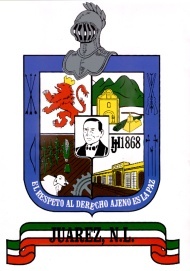 